 		              	Murray County High School 					 The Weekly Indian Pow-Wow Sheetfor the Week of Sept. 25thMonday, Sept. 25Tuesday, Sept. 26Wednesday, Sept. 27Thursday, Sept. 28Friday, Sept. 29Bell Schedule  Bell ScheduleBell ScheduleCLUBSBell Schedule5:00 – VolleyballHome5:00 – Freshman Football@N. Murray6:15 – JV Football@N. Murray6:30pm- NHS/BETAInduction--Auditorium9:00am – Teen Maze(Sophomores—will be released via intercom)3:15:  TSA Video Game Tourn.4:15 – Cross Country@Gilmer HS(Check into 7th)5:00 – VolleyballCoahulla6:30 am Social Studies PLCCollab Lab (Linder)7:00am STUCO(Conference Room)3:30 pm Science PLCCollab Lab (Morrow)Probe Fair -Seniors10:00am – Lockdown drill (System)5:00 – VolleyballLFO9th-11th Pictures(students will be called via intercom)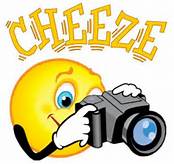 7:30 – FootballHome – N. MurrayONE TRIBE FALL FESTIVAL8:00 – 1:00—GymCOME OUT AND BRING YOUR FAMILY for lots of fun activities!